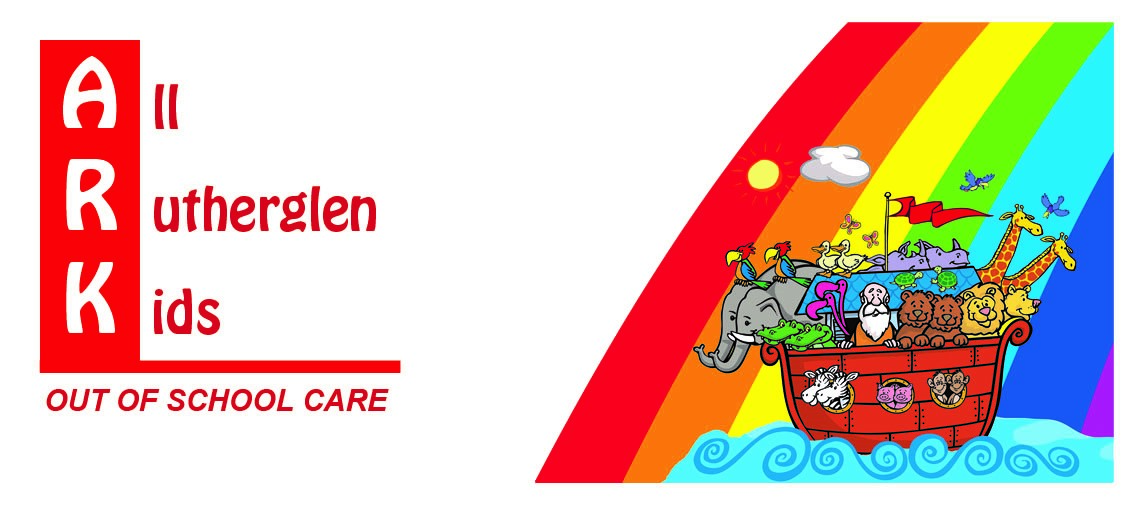 Parent Questionnaire At ARK, we aim to provide a quality, welcoming environment which is both child-centred and child-led. To enable us to do this, we constantly analyse and evaluate all aspects of our service with a view to enhancing, improving and adapting our service delivery to meet current needs.Please find below a range of questions and feel free to answer as honestly as possible. Only then can we have a true reflection of the service we deliver. Please use the code below to rate us:1 – Unsatisfactory			2 – Poor			3 – Adequate4 – Good				5 – Very Good			6 – ExcellentThank you for taking the time to fill out this questionnaire. This will help us evaluate and improve our service delivery to meet the ever-changing needs of the children who use our service. This is an anonymous questionnaire designed to afford Parents/Carers the opportunity to express their views and assist in the development of ARK services.ARK StaffRevised May 2018How do you rate your Child’s experience at ARK and why?How do you rate your Child’s experience at ARK and why?How do you rate your Child’s experience at ARK and why?How do you rate your Child’s experience at ARK and why?How do you rate your Child’s experience at ARK and why?How do you rate your Child’s experience at ARK and why?123456Comments:Comments:Comments:Comments:Comments:Comments:How do you rate your experience as a Parent/Carer using ARK service?How do you rate your experience as a Parent/Carer using ARK service?How do you rate your experience as a Parent/Carer using ARK service?How do you rate your experience as a Parent/Carer using ARK service?How do you rate your experience as a Parent/Carer using ARK service?How do you rate your experience as a Parent/Carer using ARK service?123456Comments:Comments:Comments:Comments:Comments:Comments:Do you find the ARK Staff team welcoming and approachable?Do you find the ARK Staff team welcoming and approachable?Do you find the ARK Staff team welcoming and approachable?Do you find the ARK Staff team welcoming and approachable?Do you find the ARK Staff team welcoming and approachable?Do you find the ARK Staff team welcoming and approachable?123456Comments:Comments:Comments:Comments:Comments:Comments:Do you find the ARK Staff team include and offer support to the whole family?Do you find the ARK Staff team include and offer support to the whole family?Do you find the ARK Staff team include and offer support to the whole family?Do you find the ARK Staff team include and offer support to the whole family?Do you find the ARK Staff team include and offer support to the whole family?Do you find the ARK Staff team include and offer support to the whole family?123456Comments:Comments:Comments:Comments:Comments:Comments:Do you find the equipment both age appropriate and current/relevant?Do you find the equipment both age appropriate and current/relevant?Do you find the equipment both age appropriate and current/relevant?Do you find the equipment both age appropriate and current/relevant?Do you find the equipment both age appropriate and current/relevant?Do you find the equipment both age appropriate and current/relevant?123456Comments:Comments:Comments:Comments:Comments:Comments:Does your child enjoy the structured activities Staff provide?Does your child enjoy the structured activities Staff provide?Does your child enjoy the structured activities Staff provide?Does your child enjoy the structured activities Staff provide?Does your child enjoy the structured activities Staff provide?Does your child enjoy the structured activities Staff provide?123456Comments:Comments:Comments:Comments:Comments:Comments:Does your child enjoy the summer programme of activities and outings?Does your child enjoy the summer programme of activities and outings?Does your child enjoy the summer programme of activities and outings?Does your child enjoy the summer programme of activities and outings?Does your child enjoy the summer programme of activities and outings?Does your child enjoy the summer programme of activities and outings?123456Comments:Comments:Comments:Comments:Comments:Comments:Do you feel your Child’s development is enhanced by their ARK experience?Do you feel your Child’s development is enhanced by their ARK experience?Do you feel your Child’s development is enhanced by their ARK experience?Do you feel your Child’s development is enhanced by their ARK experience?Do you feel your Child’s development is enhanced by their ARK experience?Do you feel your Child’s development is enhanced by their ARK experience?123456Comments:Comments:Comments:Comments:Comments:Comments:Do you feel your Child is fully involved and their opinions valued at ARK?Do you feel your Child is fully involved and their opinions valued at ARK?Do you feel your Child is fully involved and their opinions valued at ARK?Do you feel your Child is fully involved and their opinions valued at ARK?Do you feel your Child is fully involved and their opinions valued at ARK?Do you feel your Child is fully involved and their opinions valued at ARK?123456Comments:Comments:Comments:Comments:Comments:Comments:Please rate our service and give any ideas for improvement/development?Please rate our service and give any ideas for improvement/development?Please rate our service and give any ideas for improvement/development?Please rate our service and give any ideas for improvement/development?Please rate our service and give any ideas for improvement/development?Please rate our service and give any ideas for improvement/development?123456Comments:Comments:Comments:Comments:Comments:Comments:Please feel free to add any further comments or suggestions.